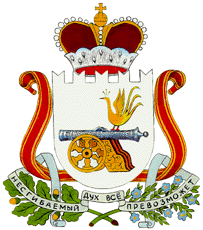 АДМИНИСТРАЦИЯ МУНИЦИПАЛЬНОГО ОБРАЗОВАНИЯ«ГЛИНКОВСКИЙ РАЙОН» СМОЛЕНСКОЙ ОБЛАСТИП О С Т А Н О В Л Е Н И Еот «_11» _03__ 2015 г. №_99Администрация  муниципального образования «Глинковский район» Смоленской области п о с т а н о в л я е т:Внести изменения в муниципальную программу «Молодежь Глинковского района на 2015 – 2020 годы», утвержденную постановлением Администрации муниципального образования «Глинковский район» Смоленской области от 17.10.2014г. №340:1. Позицию паспорта программы изложить в новой редакции2. План реализации муниципальной программы «Молодежь Глинковского района Смоленской области на 2015 – 2020 годы изложить в новой редакции (прилагается).Глава Администрациимуниципального образования«Глинковский район» Смоленской области                                                                                  Н.А. ШарабуровПлан реализации  муниципальной программы на 2015 – 2020 годы«Молодежь Глинковского района» на 2015 – 2020 годы.О внесении изменений в постановление Администрации муниципального образования «Глинковский район»  Смоленской области от 17.10.2014г. № 340Исполнители основных мероприятий муниципальной программыАппарат Администрации муниципального образования «Глинковский район» Смоленской областиИсполнители основных мероприятий муниципальной программыАппарат Администрации муниципального образования «Глинковский район» Смоленской области, отдел по образованию, МБОУ Глинковская СОШ, транспортно-хозяйственное учреждениеНаименование Исполнительмероприятия    
Источники финансового   обеспечения (расшифровать)Объем средств на реализацию муниципальной программы на отчетный год и плановый период, тыс. рублейОбъем средств на реализацию муниципальной программы на отчетный год и плановый период, тыс. рублейОбъем средств на реализацию муниципальной программы на отчетный год и плановый период, тыс. рублейОбъем средств на реализацию муниципальной программы на отчетный год и плановый период, тыс. рублейОбъем средств на реализацию муниципальной программы на отчетный год и плановый период, тыс. рублейОбъем средств на реализацию муниципальной программы на отчетный год и плановый период, тыс. рублейОбъем средств на реализацию муниципальной программы на отчетный год и плановый период, тыс. рублейПланируемое значение показателя на реализацию муниципальной программы на отчетный год и плановый периодПланируемое значение показателя на реализацию муниципальной программы на отчетный год и плановый периодПланируемое значение показателя на реализацию муниципальной программы на отчетный год и плановый периодПланируемое значение показателя на реализацию муниципальной программы на отчетный год и плановый периодПланируемое значение показателя на реализацию муниципальной программы на отчетный год и плановый периодПланируемое значение показателя на реализацию муниципальной программы на отчетный год и плановый периодНаименование Исполнительмероприятия    
Источники финансового   обеспечения (расшифровать)всегоОчередной финансовый год1 год планового периода2 год планового периода3 год планового периода4 год планового периода5 год планового периодаОчередной финансовый год1 год планового периода2 год планового периода3 год планового периода4 год планового периода5 год планового периодаЦель муниципальной программыЦель муниципальной программыЦель муниципальной программыЦель муниципальной программыЦель муниципальной программыЦель муниципальной программыЦель муниципальной программыЦель муниципальной программыЦель муниципальной программыЦель муниципальной программыЦель муниципальной программыЦель муниципальной программыЦель муниципальной программыЦель муниципальной программыЦель муниципальной программыЧисленность молодежи, участвующей в социально значимых проектах (чел)Аппарат Администрации муниципального образования «Глинковский район» Смоленской областиМестный бюджетххххххх506070758085Численность молодежи, участвующих в мероприятиях различного уровня (федерального, регионального, местного) (чел)Аппарат Администрации муниципального образования «Глинковский район» Смоленской областиМестный бюджетххххххх7080909095100Основное мероприятие 1 (входящее в муниципальную программу)Мероприятия по проведению районных творческих, спортивных конкурсов, выставок среди молодежи Глинковского районаМероприятия по проведению районных творческих, спортивных конкурсов, выставок среди молодежи Глинковского районаМероприятия по проведению районных творческих, спортивных конкурсов, выставок среди молодежи Глинковского районаМероприятия по проведению районных творческих, спортивных конкурсов, выставок среди молодежи Глинковского районаМероприятия по проведению районных творческих, спортивных конкурсов, выставок среди молодежи Глинковского районаМероприятия по проведению районных творческих, спортивных конкурсов, выставок среди молодежи Глинковского районаМероприятия по проведению районных творческих, спортивных конкурсов, выставок среди молодежи Глинковского районаМероприятия по проведению районных творческих, спортивных конкурсов, выставок среди молодежи Глинковского районаМероприятия по проведению районных творческих, спортивных конкурсов, выставок среди молодежи Глинковского районаМероприятия по проведению районных творческих, спортивных конкурсов, выставок среди молодежи Глинковского районаМероприятия по проведению районных творческих, спортивных конкурсов, выставок среди молодежи Глинковского районаМероприятия по проведению районных творческих, спортивных конкурсов, выставок среди молодежи Глинковского районаМероприятия по проведению районных творческих, спортивных конкурсов, выставок среди молодежи Глинковского районаМероприятия по проведению районных творческих, спортивных конкурсов, выставок среди молодежи Глинковского районаЧисленность молодежи, участвующей в социально значимых проектах (чел)Аппарат Администрации муниципального образования «Глинковский район» Смоленской области506070758085Организация и проведение съезда молодежи Глинковского района Смоленской областиАппарат Администрации муниципального образования «Глинковский район» Смоленской области--------------Проведение районного семинара по повышению гражданской активности молодежиАппарат Администрации муниципального образования «Глинковский район» Смоленской области--------------Организация и проведение съезда участников детской общественной организации имени Ю.А. ГагаринаАппарат Администрации муниципального образования «Глинковский район» Смоленской областиМестный бюджет8,0----4,04,0Проведение районного конкурса лидеровАппарат Администрации муниципального образования «Глинковский район» Смоленской областиМестный бюджет32,05,05,05,05,06,06,0 Учреждение и вручение районной премии «Наше будущее»Аппарат Администрации муниципального образования «Глинковский район» Смоленской областиМестный бюджет32,05,05,05,05,06,06,0Проведение социальной акции «Я – доброволец»Аппарат Администрации муниципального образования «Глинковский район» Смоленской областиМестный бюджет24,03,03,03,03,06,06,0Организация деятельности молодежной АдминистрацииАппарат Администрации муниципального образования «Глинковский район» Смоленской областиМестный бюджет12,0----6,06,0Приобретение инвентаря для развития и популяризации деятельности органов школьного и молодежного самоуправленияАппарат Администрации муниципального образования «Глинковский район» Смоленской областиМестный бюджет12,0----6,06,0Проведение социологического опроса среди учащихся школ Глинковского района с целью изучения предпочтений при выборе будущей профессииАппарат Администрации муниципального образования «Глинковский район» Смоленской области--------Проведение встреч, круглых столов, направленных на профилактику асоциальных явлений в молодежной средеАппарат Администрации муниципального образования «Глинковский район» Смоленской области--------Проведение конкурсов, викторин, направленных на популяризацию здорового образа жизниАппарат Администрации муниципального образования «Глинковский район» Смоленской областиМестный бюджет37,25,05,07,67,66,06,0Численность молодежи, участвующих в мероприятиях различного уровня (федерального, регионального, местного) (чел)Аппарат Администрации муниципального образования «Глинковский район» Смоленской области7080909095100Освещение молодежных мероприятий на официальном сайте Администрации муниципального образования «Глинковский район» Смоленской областиАппарат Администрации муниципального образования «Глинковский район» Смоленской области--------Проведение районных творческих, спортивных конкурсов, выставокАппарат Администрации муниципального образования «Глинковский район» Смоленской областиМестный бюджет43,52,04,54,54,514,014,0ххххххУчастие молодежи в профильных сменахАппарат Администрации муниципального образования «Глинковский район» Смоленской областиМестный бюджет32,82,02,02,04,811,011,0ххххххПроведение районного конкурса молодежных проектов с целью отбора наиболее приоритетныхАппарат Администрации муниципального образования «Глинковский район» Смоленской областиМестный бюджет8,0----4,04,0ххххххУчастие молодежи в межрайонных фестиваляхАппарат Администрации муниципального образования «Глинковский район» Смоленской областиМестный бюджет48,08,08,08,08,08,08,0ххххххОрганизация и проведение программ, посвященных праздничным датамАппарат Администрации муниципального образования «Глинковский район» Смоленской областиМестный бюджет11,0----5,06,0ххххххПроведение районного конкурса «Взгляд в будущее»Аппарат Администрации муниципального образования «Глинковский район» Смоленской областиМестный бюджет7,0----3,04,0ххххххОрганизация и проведение районной акции «Живая библиотека»Аппарат Администрации муниципального образования «Глинковский район» Смоленской областиМестный бюджет7,0----3,04,0ххххххПроведение исторической игры «Глинка-квест»Аппарат Администрации муниципального образования «Глинковский район» Смоленской областиМестный бюджет11,0----5,06,0ххххххСодействие участию молодежи Глинковского района в фестивалях, акцияхАппарат Администрации муниципального образования «Глинковский район» Смоленской областиМестный бюджет11,0----5,06,0ххххххУчастие в районных и межрегиональных поисковых экспедицияхАппарат Администрации МО «Глинковский район» Смоленской областиМестный бюджет24,0----12,012,0ххххххДоставка участников межрайонных и областных фестивалей, конкурсов, съездовТранспортно-хозяйственное учреждениеМестный бюджет47,0467,0468,08,08,08,08,0ххххххДоставка участников межрайонных и областных фестивалей, конкурсов, съездовМБОУ Глинковская СОШМестный бюджет69,2979,29712,012,012,012,012,0ххххххДоставка участников межрайонных и областных фестивалей, конкурсов, съездовАппарат Администрации МО «Глинковский район» Смоленской областиМестный бюджет3,6573,657-----ххххххИтого по мероприятиям:Итого по мероприятиям:Итого по мероприятиям:480,550,052,555,157,9130,0135,0